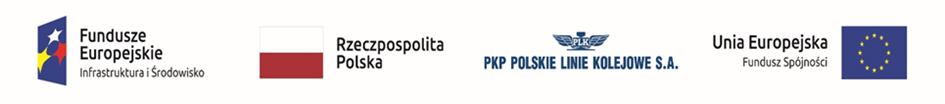 Załącznik nr 9 do SWZ – o podziale obowiązków w trakcie realizacji zamówieniaZamawiający:Gmina Andrespolz siedzibą w Andrespoluul. Rokicińska 12695-020 AndrespolPKP Polskie Linie Kolejowe S.A. z siedzibą w WarszawieCentrum Realizacji Inwestycji w Warszawieul. Targowa 7403 - 734 WarszawaOświadczenie o podziale obowiązków w trakcie realizacji zamówienia (dotyczy podmiotów wspólnie ubiegających się o udzielenie zamówienia)Zgodnie z obowiązkiem wynikającym z art. 117 ust. 4 ustawy Pzp, jako Wykonawcy składający ofertę wspólną (konsorcjum*/ spółka cywilna*) 
na potrzeby postępowania o udzielenie zamówienia publicznego realizowanego
w trybie podstawowym bez przeprowadzenia negocjacji pn. Zarządzanie i sprawowanie nadzoru nad realizacją zadania inwestycyjnego pn. Budowa skrzyżowania bezkolizyjnego z liniami kolejowymi nr 25 i 17 w ciągu ulicy Brzezińskiej w Andrespolu wraz z budową przyległego układu drogowego, w zamian za likwidację przejazdu kolejowo-drogowego kat. A  w km 18,175 linii kolejowej nr 25 i w km 13,162 linii kolejowej nr 17, w ramach projektu POliŚ 5.1-35 pn. „Poprawa bezpieczeństwa na skrzyżowaniach linii kolejowych z drogami – etap III”, JA/MY:_________________________________________________________________________(imię i nazwisko osoby/osób upoważnionej/-ych do reprezentowania Wykonawców wspólnie ubiegających się o udzielenie zamówienia)w imieniu Wykonawcy:_________________________________________________________________________(wpisać nazwy (firmy) Wykonawców wspólnie ubiegających się o udzielenie zamówienia)OŚWIADCZAM/-MY, iż następujące roboty budowlane wykonają poszczególni Wykonawcy wspólnie ubiegający się o udzielenie zamówienia:Wykonawca (nazwa): _______________ wykona: __________________________*Wykonawca (nazwa): _______________ wykona: __________________________*W powyższym oświadczeniu należy wskazać co najmniej, który z wykonawców wykona roboty budowlane wskazane przez wykonawcę na potwierdzenie spełnienia warunku udziału w postępowaniu dotyczących wykształcenia, kwalifikacji zawodowych oraz doświadczenia. 